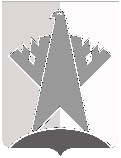 ДУМА СУРГУТСКОГО РАЙОНАХанты-Мансийского автономного округа - ЮгрыРЕШЕНИЕ«21» мая 2021 года                                                                                                           № 1128-нпа    г. СургутВ соответствии с Федеральным законом от 29 декабря 2020 года № 468-ФЗ «О внесении изменений в Градостроительный кодекс Российской Федерации и отдельные законодательные акты Российской Федерации», Уставом Сургутского районаДума Сургутского района решила:1.	Внести в решение Думы Сургутского района от 15 июня 2018 года 
№ 473-нпа «Об утверждении Порядка организации и проведения общественных обсуждений или публичных слушаний по проектам в области градостроительной деятельности в Сургутском районе» следующие изменения:1)	в пункте 1 раздела 13 приложения к решению слова «в течение двадцати рабочих дней» заменить словами «в течение пятнадцати рабочих дней»;2)	пункт 4 раздела 14 приложения к решению после слов «главе района» дополнить словами «в течение пятнадцати рабочих дней со дня окончания общественных обсуждений или публичных слушаний».2.	Решение вступает в силу после его официального опубликования (обнародования).О внесении изменений в решение Думы Сургутского района от 15 июня 2018 года № 473-нпа «Об утверждении Порядка организации и проведения общественных обсуждений или публичных слушаний по проектам в области градостроительной деятельности в Сургутском районе»Председатель Думы Сургутского районаА.П. Сименяк«21» мая 2021 годаГлава Сургутского районаА.А. Трубецкой «21» мая 2021 года